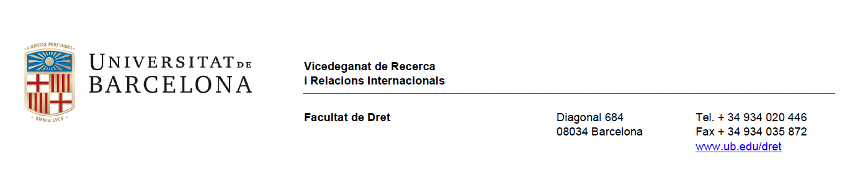                  SOL·LICITUD D’AJUTS A LA RECERCA. CONVOCATÒRIA EXTRAORDINÀRIA 2023DADES IDENTIFICATIVES DEL SOL-LICITANT:Nom i Cognoms: Categoria laboral/funcionarial: Departament: Telèfon: e-mail:SGR al que pertany (en el seu cas):Nom de l’Investigador/a principal (IP) del grup SGR:Projecte (o projectes) vigent de recerca (en el seu cas). Cal indicar títol del projecte, referencia, organisme finançador i import finançat: Nom de l’investigador/a principal (IP) del projecte: DADES RELATIVES A L’ACTIVITAT DE RECERCA:Modalitat de la convocatòria per a la que es sol·licita l’ajut:Modalitat 1                  Modalitat 2                    Modalitat 3                  Modalitat 4  Indica si l’activitat que ha de ser objecte de l’ajut té o ha sol·licitat algun tipus de cofinançament:En el cas de sol·licitar la modalitat 1,2 o 3 descriu breument:  L’interès cientificotècnic del congrés, reunió científica o activitat de formació per la que es sol·licita l’ajut (modalitats 1,2, i 3) (màxim 300 paraules):El caràcter internacional de l’activitat (en el seu cas) (màxim 150 paraules):En cas de sol·licitar la modalitat 4: Títol de l’article o capítol de llibre:Nom de la Revista (en el cas d’articles): Editorial (en el cas de capítols de llibre):És una revista indexada?  Sí                                  Indica categoria/factor d’impacte:  NoÉs una revista de caràcter internacional: Sí			 No	És una editorial del SIP (Scholarly Publishers Indicators)?https://spi.csic.es/indicadores/prestigio-editorial/2022-clasificacion-general  Sí	                               Indica la posició: 		 NoAquesta sol-licitud s’haurà d’acompanyar de la següent documentació en funció de la modalitat:Modalitat 1. Organització de congressos o reunions científiques.  Pressupost de despeses previstes Informació sobre la composició del Comitè científic i/o organitzador.  Programa de les activitats previstes Modalitat 2. Borses de viatge per assistència a congressos i altres reunions científiques    Resum de la comunicació o ponència presentada, o de l’objectiu de la reunió científica, identificant la seva relació amb activitats concretes de recerca.  Certificat d’assistència al congrés o reunió científica. En cas de no disposar d’aquest certificat caldrà complir amb el que estableix l’article 4 de la convocatòriaPressupost previst o justificació de la despesa si ja s’ha produït l’activitat objecte de l’ajutModalitat 3. Activitats de formació.  Descripció de l’activitat formativaDescripció de la relació de la formació amb l’activitat de recerca.Pressupost o justificació de la despesa si ja s’ha produït l’activitat objecte de l’ajutModalitat 4.  Ajuts per a la traducció i la revisió d'articles Còpia de l'article traduït Pressupost o justificació de la despesa si ja s’ha produït l’activitat objecte de l’ajutLa no presentació de la documentació corresponent serà motiu d’exclusió. Signatura del sol·licitant:Data: